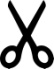 Physique-ChimieActivité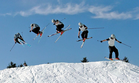 Mouvement et interactionsAnévrisme de l’aorte abdominale  et relation de BernoulliTaleMouvement et interactionsObjectifs : Exploiter la conservation du débit volumique pour déterminer la vitesse d’un fluide incompressible - Exploiter la relation de Bernoulli.ContexteDans cette activité, on étudie un anévrisme de l’aorte abdominale qui est présenté dans le document n°1. Lors d’un examen médical concernant l’évolution de cet anévrisme, on souhaite connaître la pression artérielle ainsi que la vitesse d’écoulement du sang au niveau de celui-ci (le débit volumique sanguin est supposé constant).Comment déterminer la vitesse d’écoulement du sang ainsi que la pression artérielle au niveau d’un anévrisme ?Documents à votre dispositionDocument 1 : Anévrisme de l’aorte abdominale étudié (aorte de droite)Une aorte normale est considérée comme cylindrique et de diamètre D = 2 cm.    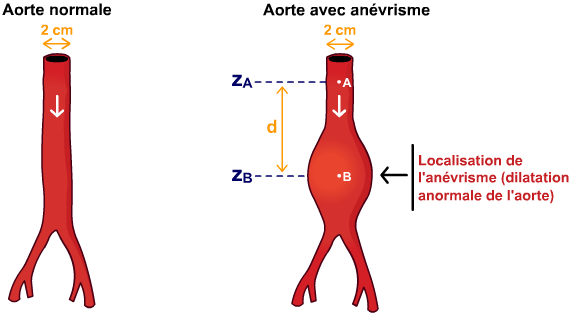 On suppose, dans cette activité, que le sang est un fluide incompressible qui s’écoule en régime permanent, hormis pour  l’endroit où est localisé l’anévrisme, le diamètre de l’aorte est considéré constant.Document 2 : Animation sur l’écoulement d’un fluide incompressibleL’écoulement du sang dans l’aorte peut être mis en parallèle avec l’écoulement de l’eau (considéré comme un fluide incompressible) dans une canalisation. Document 3 : Conservation du débit volumique et relation de BernoulliDébit volumique :Lorsque l’écoulement est  permanent,  le débit volumique se conserve. Le débit volumique est alors constant et uniforme :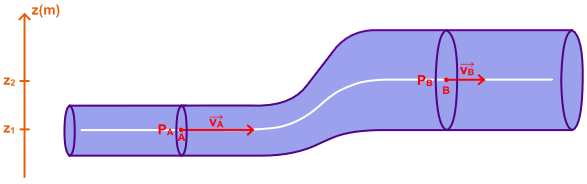 Document 4 : Ecoulement du sang dans les artères (données)On considère que le débit volumique sanguin dans l’aorte normal et l’aorte avec anévrisme (voir document n°1 et contexte) est : Dv = 8,8×10-5 m3.s-1La masse volumique du sang est : ρsang = 1,07×103 kg.m-3La pression artérielle moyenne, pour une partie de l’aorte qui est considérée comme  normale (sans anévrisme), est : Partérielle =  1,24×104 PaDémarche experte   1ère partie : débit volumique et relation de Bernoulli (animation sur l’écoulement fluide)    2ème partie : étude de l’anévrisme de l’aortePour chacune des parties, vous devrez développer une argumentation scientifique (incluant des calculs) en vous appuyant à la fois sur les documents à votre disposition ainsi que sur vos connaissances.Démarche avancée   1ère partie : débit volumique et relation de Bernoulli (animation sur l’écoulement fluide)   2ème Partie : étude de l’anévrisme de l’aortePour cette partie, vous devrez développer une argumentation scientifique (incluant des calculs) en vous appuyant à la fois sur les documents à votre disposition ainsi que sur vos connaissances.Démarche d’initiation   1ère partie : débit volumique et relation de Bernoulli (animation sur l’écoulement fluide)   2ème partie : étude de l’anévrisme de l’aorte